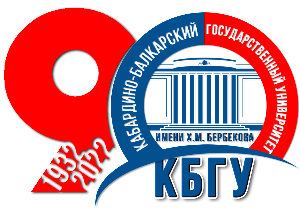 РЕЗУЛЬТАТЫ РЕСПУБЛИКАНСКОГО ИНТЕЛЛЕКТУАЛЬНОГО КОНКУРСА ПО ИЗБИРАТЕЛЬНОМУ ПРАВУ И ИЗБИРАТЕЛЬНОМУ ПРОЦЕССУ «ЭЛЕКТОРАЛЬНЫЙ ДИКТАНТ»9 АПРЕЛЯ 2022 Г. №ФИООбразовательное учреждениеМесто9 КЛАСС9 КЛАСС9 КЛАСС9 КЛАССГУБЖОКОВАДиляра НадимовнаМКОУ «СОШ № 1» с.п. Нижний ЧерекпризерыБУРАНОВААдисса РуслановнаМКОУ «Гимназия № 13» г.о. НальчикпризерыКАМБИЕВААмина ХасеновнаМКОУ «Гимназия № 13» г.о. НальчикпризерыШУГУШХОВАндемир ЗаурбековичМКОУ «СОШ № 1» с.п. Нижний ЧерекпризерыБОЛОТОКОВАЭлина ВладимировнаМБОУ «СОШ № 33» г.о. Нальчикпризеры10КЛАСС10КЛАСС10КЛАСС10КЛАССКУГОТОВАМилана АндзоровнаМКОУ СОШ 2 с. п. Верхний КуркужинпризерыТАРЧОКОВЗалим ВладимировичМКОУ "Гимназия №13" г.о.НальчикпризерыНАГОЕВАЛиана АлимовнаМКОУ СОШ 9призерыКАМБИЕВТамерлан РизуановичМКОУ СОШ с.п. ПсычохпризерыТЕНГИЗОВАКамила ИсламовнаМОУ СОШ N°4 с.п. ЗаюковопризерыТАШУЕВАхмед РуслановичМКОУ "СОШ №5 г. Баксана им. Н.И. Нагоева"призерыТАТРОКОВТамирлан АслановичМКОУ "Гимназия №13"призерыМАРЕМКУЛОВААнгелина АслановнаМКОУ "СОШ №9"призерыЗАКУРАЕВАИнна АртуровнаМКОУ СОШ 32призеры11 КЛАСС11 КЛАСС11 КЛАСС11 КЛАССШИБЗУХОВ Марат АнзоровичМКОУ «Лицей № 1» г.п. НарткалапобедительАХМЕДОВА Мелисса МуратовнаМКОУ «СОШ № 27» г.о. НальчикпобедительШУГУШЕВА Фатима МуаедовнаМКОУ «СОШ № 4» с.п. ЗаюковопризерКАНКУЛОВА Зарина ЗалимовнаМКОУ «СОШ № 27» г.о. НальчикпризерСОГОВА Дана АндзоровнаМОУ «СОШ № 4» с.п. ЗаюковопризерГЕРГОВА Рада МуратовнаМОУ «СОШ № 4» с.п. ИсламейпризерКАЖАРОВА Дисана ВалерьевнаМКОУ «СОШ № 27» г.о. НальчикпризерБАТЫРОВА Елизавета СпартаковнаМКОУ «СОШ № 27» г.о. НальчикпризерОРКВАСОВА Арианна СултановнаМКОУ «СОШ № 4» с.п. н. КуркужинпризерГЕРГОКАЕВ Ахмат ЭльдаровичМКОУ «СОШ № 5 с углубленным изучением отдельных предметов» г.о. Нальчикпризеры